Extensive experience in computer science, specializing in artificial intelligence, big data analytics, pattern recognition, machine learning, deep learning, brain modeling, biometrics, pen computing and speech applications, cybersecurity, forensics, and project management. Taught graduate and undergraduate courses, supervised dissertations, and secured government contracts. Over 100 peer reviewed publications in prestigious international journals and conferences. EducationAcademic ExperienceConsulting/Research/Corporate Experience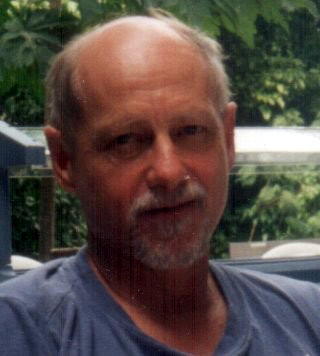 Charles C. Tappert, Ph.D. Charles C. Tappert, Ph.D. Charles C. Tappert, Ph.D. Office:CSIS, Pace University, Goldstein Center
861 Bedford Road, Pleasantville NY 10570
E-mail: ctappert@pace.edu
Phone: 914-773-3989 Fax: x3533

Google Scholar Publication Citations Ph.D. Electrical Eng., Cornell, ECEFulbright Scholar, Royal Inst. Tech., Stockholm M.S. Electrical Eng., Cornell, ECEB.S. Engineering Sciences, SwarthmorePace University, Seidenberg School of CSIS, Computer Science Professor2000-present  Director, Doctor of Professional Studies (D.P.S.) in Computing Program; 
  Director, Pervasive Computing Lab; Supervised three M.S. Theses, thirty Doctoral Dissertations;
  Teaches Machine Learning, Big Data Analytics, Capstone Projects, Dissertation Research, Emerging IT  Director, Doctor of Professional Studies (D.P.S.) in Computing Program; 
  Director, Pervasive Computing Lab; Supervised three M.S. Theses, thirty Doctoral Dissertations;
  Teaches Machine Learning, Big Data Analytics, Capstone Projects, Dissertation Research, Emerging ITU.S. Military Academy, Computer Science Associate Professor1993-2000  Taught courses in Computer Graphics, Languages, Databases, Capstone Projects, Intro to Computing  Taught courses in Computer Graphics, Languages, Databases, Capstone Projects, Intro to ComputingSUNY Purchase and Pace University, Adjunct Associate Professor1990-1993   Taught undergraduate courses in Computer Operating Systems and Data StructuresNorth Carolina State University, Computer Science Adjunct Assistant Professor1968-1972  Taught graduate courses in Machine Learning, supervised five M.S. Theses and three Ph.D. Dissertations  Taught graduate courses in Machine Learning, supervised five M.S. Theses and three Ph.D. DissertationsConsultant: Wearable and Pen Computing, Handwriting Recognition, Patents1992-present  Expert consultant on patent infringement cases re pen computing/handwriting recognition (1997-present)   Expert consultant on patent infringement cases re pen computing/handwriting recognition (1997-present)   Army Research Labs: Investigated the military potential of wearable computers (summers of 1996-1997)   Army Research Labs: Investigated the military potential of wearable computers (summers of 1996-1997)   Gave seminars on online handwriting recognition at Apple Computer, Digital Equipment, CIC (1992-93)   Gave seminars on online handwriting recognition at Apple Computer, Digital Equipment, CIC (1992-93)   Improved IBM ThinkWrite handwriting recognizer and added European languages (1992-93, summer 94)   Improved IBM ThinkWrite handwriting recognizer and added European languages (1992-93, summer 94) Research: IBM Watson Lab: Pen Computing, Speech/Handwriting Recognition1972-1992  Spearheaded development of ThinkWrite handwriting recognizer in IBM's pen-enabled ThinkPad product  Spearheaded development of ThinkWrite handwriting recognizer in IBM's pen-enabled ThinkPad product  Handwriting research project leader: supervised Post-Doctoral, co-op, and summer intern students  Handwriting research project leader: supervised Post-Doctoral, co-op, and summer intern students  A founding speech group member, developed systems to recognize discrete words and continuous speech  A founding speech group member, developed systems to recognize discrete words and continuous speechResearch: IBM Systems Division: Speech Recognition and Processing1967-1972   Secured government contracts, principal investigator on four Rome Air Development Center contracts which
    led to the creation of the IBM Research Speech Group and IBM's continuous speech recognition systems  Secured government contracts, principal investigator on four Rome Air Development Center contracts which
    led to the creation of the IBM Research Speech Group and IBM's continuous speech recognition systems